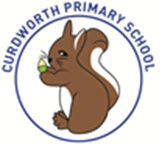 Total amount allocated for 2019/20£16,820Total amount allocated for 2020/21£16, 990Total amount carried over from 2019/20 + Total amount carried over from 2020/21£22,241How much (if any) do you intend to carry over from this total fund into 2021/22?£22,241Total amount allocated for 2021/22£16,980Total amount of funding for 2021/22. To be spent and reported on by 31st July 2022.£ 39,221Meeting national curriculum requirements for swimming and water safety.Assessment to take place Week Beginning 27th September2021Last Assessment took place Friday 20th May 2022.What percentage of your current Year 6 cohort swim competently, confidently and proficiently over a distance of at least 25 metres?100%What percentage of your current Year 6 cohort use a range of strokes effectively [for example, front crawl, backstroke and breaststroke]?Please see note above100%What percentage of your current Year 6 cohort perform safe self-rescue in different water-based situations?100%Schools can choose to use the Primary PE and sport premium to provide additional provision for swimming but this must be for activity over and above the national curriculum requirements. Have you used it in this way?Yes/NoAcademic Year: 2021/22Total fund allocated: £39,221Date Updated: 23.09.21Date Updated: 23.09.21Key indicator 1: The engagement of all pupils in regular physical activity – Chief Medical Officers guidelines recommend that primary school pupils undertake at least 30 minutes of physical activity a day in schoolKey indicator 1: The engagement of all pupils in regular physical activity – Chief Medical Officers guidelines recommend that primary school pupils undertake at least 30 minutes of physical activity a day in schoolKey indicator 1: The engagement of all pupils in regular physical activity – Chief Medical Officers guidelines recommend that primary school pupils undertake at least 30 minutes of physical activity a day in schoolKey indicator 1: The engagement of all pupils in regular physical activity – Chief Medical Officers guidelines recommend that primary school pupils undertake at least 30 minutes of physical activity a day in schoolPercentage of total allocation:Key indicator 1: The engagement of all pupils in regular physical activity – Chief Medical Officers guidelines recommend that primary school pupils undertake at least 30 minutes of physical activity a day in schoolKey indicator 1: The engagement of all pupils in regular physical activity – Chief Medical Officers guidelines recommend that primary school pupils undertake at least 30 minutes of physical activity a day in schoolKey indicator 1: The engagement of all pupils in regular physical activity – Chief Medical Officers guidelines recommend that primary school pupils undertake at least 30 minutes of physical activity a day in schoolKey indicator 1: The engagement of all pupils in regular physical activity – Chief Medical Officers guidelines recommend that primary school pupils undertake at least 30 minutes of physical activity a day in school82%IntentImplementationImplementationImpactYour school focus should be clear what you want the pupils to know and be able to do and aboutwhat they need to learn and to consolidate through practice:Make sure your actions to achieve are linked to your intentions:Funding allocated:Evidence of impact: what do pupils now know and what can they now do? What has changed?:Sustainability and suggested next steps:Pupils to know how to keep their bodies fit and healthy. Pupils are shown how to use equipment safely and can access it on a daily basis, at breaks and lunchtimes to keep fit and active.- New outdoor trim trail to be purchased for FS/KS1.- Outdoor gym equipment to be purchased for KS2New equipment£21,000Pupils know how to keep fit and healthy. They regularly have opportunities on a daily basis to use equipment.Children have become more competent and confident using equipment after being shown how to use equipment safely and correctly. Children’s endurance and core have also developed. - Consider development of further opportunities for FS/KS1 playground. EG. mini gym.-  Maintain equipment well.- Existing KS2 equipment will need to be replaced over time.A sports specialist PE teaching assistant supports children at lunch and break-time to ensure that provision is enhanced for children. This promotes an increase participation in PE and raises fitness levels - A range of sporting activities are scheduled and offered at breaktimes and lunchtimes in order to promote physical activity- Regular audit of, and purchase of new, playground equipment takes place.- Sports specialist teaching assistant to support teacher during PE sessions. £ Sports TA £9600 per yearConsumables£1500Pupils know how to keep fit and healthy. They have daily opportunities to participate in a range of sporting activities. -Consider use of break and lunch times to practise/train for upcoming sporting events that take place outside of school. Key indicator 2: The profile of PESSPA being raised across the school as a tool for whole school improvementKey indicator 3: Increased confidence, knowledge and skills of all staff in teaching PE and sportKey indicator 2: The profile of PESSPA being raised across the school as a tool for whole school improvementKey indicator 3: Increased confidence, knowledge and skills of all staff in teaching PE and sportKey indicator 2: The profile of PESSPA being raised across the school as a tool for whole school improvementKey indicator 3: Increased confidence, knowledge and skills of all staff in teaching PE and sportKey indicator 2: The profile of PESSPA being raised across the school as a tool for whole school improvementKey indicator 3: Increased confidence, knowledge and skills of all staff in teaching PE and sportPercentage of total allocation:Key indicator 2: The profile of PESSPA being raised across the school as a tool for whole school improvementKey indicator 3: Increased confidence, knowledge and skills of all staff in teaching PE and sportKey indicator 2: The profile of PESSPA being raised across the school as a tool for whole school improvementKey indicator 3: Increased confidence, knowledge and skills of all staff in teaching PE and sportKey indicator 2: The profile of PESSPA being raised across the school as a tool for whole school improvementKey indicator 3: Increased confidence, knowledge and skills of all staff in teaching PE and sportKey indicator 2: The profile of PESSPA being raised across the school as a tool for whole school improvementKey indicator 3: Increased confidence, knowledge and skills of all staff in teaching PE and sport7%IntentImplementationImplementationImpactYour school focus should be clear what you want the pupils to know and be able to do and aboutwhat they need to learn and toconsolidate through practice:Make sure your actions to achieve are linked to your intentions:Funding allocated:Evidence of impact: what do pupils now know and what can they now do? What has changed?:Sustainability and suggested next steps:To enhance extra-curricular provision for children, as part of our WOW weeks and extra-curricular learning we provide forest schools sessions for every class, delivering outdoor learning activities and twilight sessions.  -Through CPD, teachers acquire new skills- Children participate in high quality outdoor learning sessionsForest school staff£1300Forest school resources£1500- Improved quality of the teaching and learning of PE and outdoor skills - Quality teaching leads to enhanced learning opportunities for children and progress is evident in PE-Evidence that specific staff are confident in planning and delivery of Forest Schools- Pupils will have access to a wider range of opportunities to develop their outdoor skills.-Forest school leader will deliver well-structured, engaging sessions. - Pupils will be introduced to different outdoor learning activities and more pupils will be interested and excited by this form of PE.  -Continue to develop range of forest school activities on offer.-Consider regular sessions for all children to access the forest school curriculum - Ensure there is a clear forest school curriculum separate from the national curriculum -Consider what outsider provider support can be used to improve the quality of teaching e.g. rugby specialist, dance specialist-Consider progression of PE topics and the time of year taught to children in line with using most appropriate area/grounds of the school-Consider timetabled daily exercise such as taking part in Marathon Kids -Key indicator 4: Broader experience of a range of sports and activities offered to all pupilsKey indicator 4: Broader experience of a range of sports and activities offered to all pupilsKey indicator 4: Broader experience of a range of sports and activities offered to all pupilsKey indicator 4: Broader experience of a range of sports and activities offered to all pupilsPercentage of total allocation:Key indicator 4: Broader experience of a range of sports and activities offered to all pupilsKey indicator 4: Broader experience of a range of sports and activities offered to all pupilsKey indicator 4: Broader experience of a range of sports and activities offered to all pupilsKey indicator 4: Broader experience of a range of sports and activities offered to all pupils4%IntentImplementationImplementationImpactYour school focus should be clear what you want the pupils to know and be able to do and aboutwhat they need to learn and toconsolidate through practice:Make sure your actions to achieve are linked to your intentions:Funding allocated:Evidence of impact: what do pupils now know and what can they now do? What has changed?:Sustainability and suggested  next steps:To ensure children from Year 3 through to Year 6 take swimming lessons every yearParticipate in annual swimming gala - Children in Year 3,4, 5 and 6 have a week long intensive swimming course 3 times per year (once week each term). £1600- Number of children needing Top Up swimming remains at zero- Children can swim and enjoy swimming.- Children can confidently represent the school at the area gala- consider regular swimming sessions next year and focus on one key stage to secure confident and competent swimmers, where skills are deep enough to be retained long term. Key indicator 5: Increased participation in competitive sportKey indicator 5: Increased participation in competitive sportKey indicator 5: Increased participation in competitive sportKey indicator 5: Increased participation in competitive sportPercentage of total allocation:Key indicator 5: Increased participation in competitive sportKey indicator 5: Increased participation in competitive sportKey indicator 5: Increased participation in competitive sportKey indicator 5: Increased participation in competitive sport7%IntentImplementationImplementationImpactYour school focus should be clear what you want the pupils to know and be able to do and aboutwhat they need to learn and toconsolidate through practice:Make sure your actions to achieve are linked to your intentions:Funding allocated:Evidence of impact: what do pupils now know and what can they now do? What has changed?:Sustainability and suggested  next steps:To ensure children have opportunities to participate in competitive sporting eventsTo subscribe to NW Sports Association in order to participate in various area tournaments and competitionsTo ensure that children have the opportunity to compete as part of an area team To provide safe transport from our    rural locationNWSSA subs£700Transport costs£2000All pupils have the opportunity to participate in a range of competitive sports Pupils are provided with additional access to inter school competitionsConsider working in partnership with The Coleshill School to participate in more local sporting events. Consider working in partnership with Children’s University to offer a broad and wide offer and celebration of extra-curricular activities for ALL childrenSigned off bySigned off byHead Teacher: L.J. DoddDate:23.09.21Subject Leader: Miss K. Gibbs and Miss B. HarrisDate:23.09.21Governor:To complete at first governors meeting October 7th 2021Date:Reviewed/updatedJ.Kang & B.Harris Date20.07.22